            PROFIADAU SYNHWYRAIDD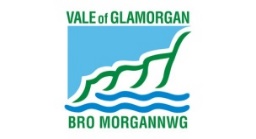 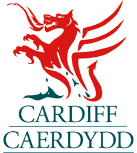 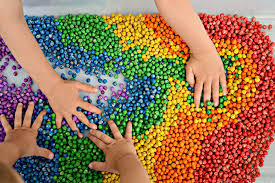 Mae plant yn archwilio'r byd drwy gyffwrdd. Mae angen llawer o gyfleoedd a phrofiadau chwarae arnynt i allu datblygu eu systemau synhwyraidd.  Dyna pam mae hi’n bwysig i blant gael cymaint o wahanol fathau o chwarae ag y bo modd.  Chwarae Synhwyraidd/Anniben yw unrhyw weithgaredd sy'n ysgogi synhwyrau eich plentyn: cyffyrddiad, arogl, blas, symudiad, cydbwysedd, golwg a chlyw.  Mae’n ddull gwerthfawr o ennyn diddordeb plant mewn gweithgareddau a fydd yn gwellau eu synhwyrau a chyfoethogi eu dysgu.  Mae'n greadigol, ac yn galluogi plant i archwilio eu dychymyg a mynegi teimladau.  Mae'n helpu i ddatblygu sylw a chanolbwyntio, rheoli symud a chydsymud, eu gwybodaeth a'u dealltwriaeth o'r byd, eu hannibyniaeth, eu hiaith a’u sgiliau cymdeithasol.  Mae hefyd yn annog gwneud dewisiadau a phenderfyniadau. Fodd bynnag, nid yw pob plentyn yn hoffi pob gwead ac mae hyn yn gwbl normal, mae'n bwysig rhoi digon o gyfleoedd i'ch plentyn brofi gwahanol deimladau cyffwrdd.  Peidiwch byth â gorfodi eich plentyn i gyffwrdd â rhywbeth sy'n ei aflonyddu.Gwnewch beth bydd y plentyn yn ei oddef yn unig. Mae goddefgarwch yn cynyddu’n raddol. Mae'n hanfodol mynd ati i wneud gweithgareddau mewn modd sensitif, gan ddechrau gyda gweadau llai heriol (h.y. gwead sy'n gadarn ac yn sych) ac adeiladu tuag at weadau mwy heriol (h.y. gwlyb a llipa).  Caniatewch i'ch plentyn reoli lefel y cyswllt a rhoi'r gorau iddi pan fo angen. Syniadau ar gyfer gweithgareddau – Bag/Blwch Cyffwrdd - Rhowch wahanol wrthrychau mewn bag fel anifeiliaid plastig, briciau adeiladu, peli gweadog, peli gwlân cotwm, sbwng ac ati. Anogwch eich plentyn i ddewis gwrthrych o'r bag a'i archwilio. Chwarae Tywod/Pridd - Llenwch hambwrdd mawr â haen o dywod a thynnwch siapiau troellog yn y tywod gyda’ch bys.  Fel arall, llenwch yr hambwrdd gyda thywod/pridd a chuddio hoff degan eich plentyn ynddo iddo balu gyda ffyn, rhawiau, llwyau i ddod o hyd iddo. 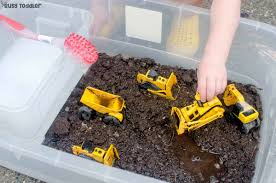  Chwarae Gardd - Chwaraewch yn yr ardd yn gwneud pastai mwd, yn plannu bylbiau neu’n casglu dail a brigau, cymerwch fasged neu fag bach â chi yn yr ardd neu’r parc ac ewch ati i weld beth gallwch ei ddarganfod. 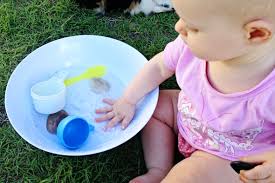 Chwarae Dŵr - Llenwch diwb plastig mawr gyda dŵr a chymerwch boteli, cwpanau, biceri, sbyngau a theganau a’u gosod allan ar y gwair. Mae arllwys a mesur yn wych ar gyfer datblygu’r system gyffyrddol.Celf a Chrefft - Gwnewch weithgareddau celf a chrefft gyda’ch plentyn gan ddefnyddio paent, glud, papur, cardfwrdd, ffoil tun, ffelt, rhuban, ewyn ac ati.Awgrymiadau gwych ar gyfer profiadau chwarae synhwyraidd/anniben - Sicrhewch fod digon o amser, mae angen gofod ac amser i archwilio.Paratowch yn dda, diogelwch arwynebau a’ch dillad gyda hen gynfasau a hen ddillad neu ffedogau, wrth geisio sicrhau bod y plentyn yn rhydd i symud. Soniwch am chwarae'r plentyn gan ddefnyddio llawer o eiriau disgrifio cyfoethog – meddal, gwlyb, caled, oer ac ati.MWYNHEWCH! Os yw'r plentyn yn eich gweld yn mwynhau eich hun yna mae'n debygol y bydd yntau hefyd. 